СОВЕТ ДЕПУТАТОВ ЩЁЛКОВСКОГО МУНИЦИПАЛЬНОГО РАЙОНАМОСКОВСКОЙ ОБЛАСТИР Е Ш Е Н И Е от 30.10.2018 № 808/79О передаче имущества Щёлковского муниципального района Московской области в собственность городского поселения Щёлково Щёлковского муниципального районаВ соответствии с Гражданским кодексом Российской Федерации, Федеральным законом от 06.10.2003 № 131-ФЗ «Об общих принципах организации местного самоуправления в Российской Федерации», в целях решения вопросов местного значения поселения по созданию условий для массового отдыха жителей поселения, на основании Положения о порядке управления и распоряжения имуществом, находящимся в собственности Щёлковского муниципального района Московской области, утверждённого решением Совета депутатов Щёлковского муниципального района от 18.12.2007 № 275/44, Совет депутатов Щёлковского муниципального района Р Е Ш И Л:	1. Передать имущество Щёлковского муниципального района Московской области в собственность городского поселения Щёлково Щёлковского муниципального района согласно приложению.	2. Администрации Щёлковского муниципального района осуществить мероприятия в соответствии с пунктом 1 настоящего решения. 3. Настоящее решение подлежит размещению на официальном сайте Администрации Щёлковского муниципального района.Председатель Совета депутатов Щёлковского муниципального района                           	        Н.В. СуровцеваПриложение к решению Совета депутатов Щёлковского муниципального районаМосковской областиот 30.10.2018 № 808/79ПЕРЕЧЕНЬ имущества Щёлковского муниципального района Московской области,передаваемого в собственность городского поселения ЩёлковоЩёлковского муниципального районаЗаместитель начальника Управления имущественных отношений Администрации Щёлковского муниципального района			          				        А.Л. Железцов                                       	 № п/пНаименование имуществаКол-во, шт.Индивидуализирующие характеристикиБалансовая стоимость единицы, руб.1Арочный складной металлодетектор «Феникс-03СММ»5Год ввода в эксплуатацию – 2018, инвентарный номер1013400111-1013400115149850,002Гребно-моторная лодка «SAVA-424» Pelda-Classic6Год ввода в эксплуатацию – 2017, инвентарный номер201710134100000008-20171013410000001362275,00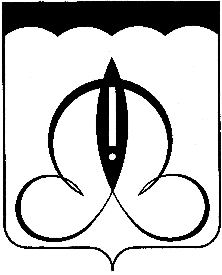 